Unit 7 - Water QualityMonday - November 26thWater Pollution Brainstorm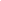 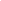 Activity #1 - Newslea - Pollutants - MicroplasticsAs you read the article, fill in the table below. Explain how each pollutant is a nuisance for water quality.November 27th - Bioaccumulation and BODBOD: Oxygen is removed from water by bacteriaResult - Less available oxygen for organisms other than bacteria

Where to find BOD at its highest?  WHY?

All streams have some ability to breakdown organic waste. Problems occur when a stream is overloaded with ______________________________________.
Low Pollution: 	Low BODHigh Dissolved Oxygen
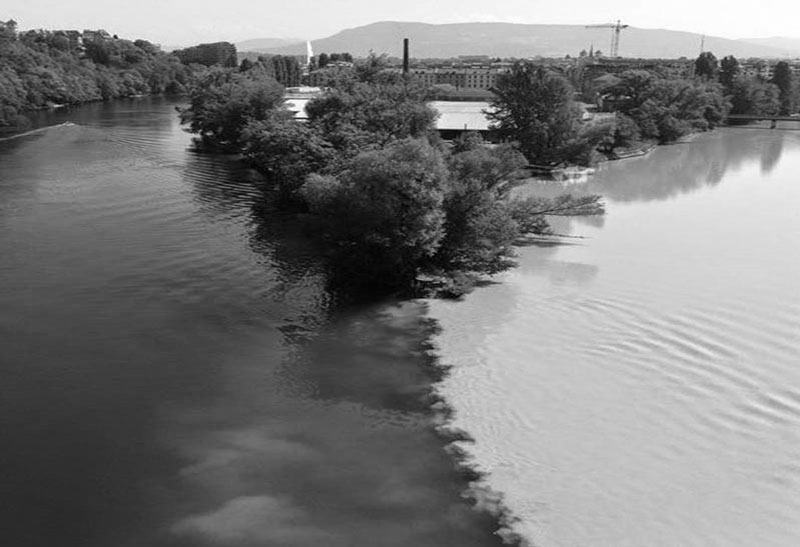 High Pollution: 	High BOD
Low Dissolved Oxygen
Biological Oxygen Demand Graphing ActivityPart A: Data Table: Use the information in the data table to create a BOD vs. DO graph belowGraph Title ________________________________________________________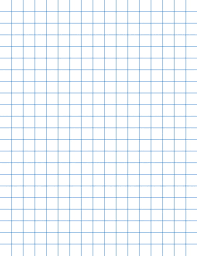 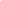 Part B: Drawing Conclusions from the Graph:Using the graph you created, make three specific statements about Biological Oxygen Demand (BOD) and Dissolved Oxygen (DO). A possible sentence frame - The graph above shows ______________ about BOD and ___________________ about DO.Part C: Conclusion QuestionsWhat does the word biological mean?What does the word demand mean?Compare and contrast oxygen demand vs. dissolved oxygen content.Explain how oxygen demand and dissolved oxygen content can be used to determine the health of the water source. (Does high or low oxygen demand mean healthy water, explain!)In 3-5 sentences, explain the importance of the health of a water source to not only organisms who live there, but the human who use that water for their daily uses.Bioaccumulation:Toxic metals that can be absorbed by plants or animal tissuesBioaccumulation: toxins increase in amounts as you move up the trophic levels.    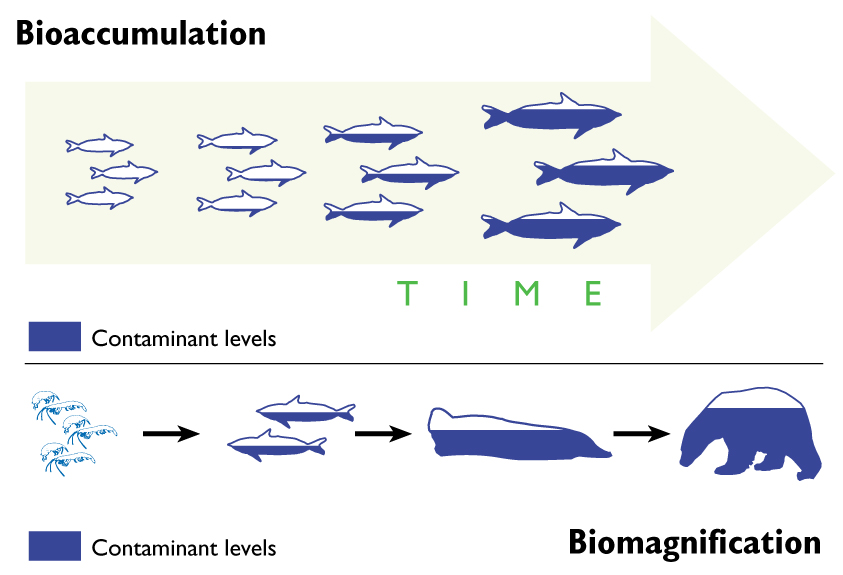 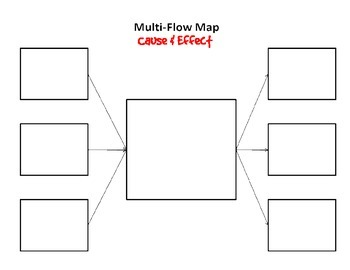 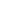 November 28th - MacroinvertebratesVideo Conclusions: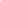 Stream Macroinvertebrate Sampling SimulationProcedure:Remove your organisms from the baggie and place them face up on the table.Use the stream Sampling Classification Sheet to record the types of organisms that are present.Write the organisms under their appropriate group number on the sampling worksheet (on the back).Count the number of organisms in each group and place BEFORE the multiplication sign in Column CDo the math in Column C for each group and place the answer in Column DAdd up all the sums in Column D to obtain your biotic index number.Post-Lab Questions: Should be done using complete sentences.Which group number had the most organisms present (use Column B)?The following chart should be used to determine the Biotic Index of your water quality.Use the chart to determine the quality of your water and discuss why your water quality was that way.What are three factors that affect water quality (use Background information to help)?What steps could be taken to improve water quality of a body of water?November 29th - Laws and TreatmentDrinking water (Potable Water) is purified by Water Treatment Stages:1. Screening
2. Aeration
3. pH correction
4. Flocculation5. Sedimentation
6. Pre-chlorination
7. Filtration
8. Disinfection
9. pH adjustment

Municipal water Purification Plant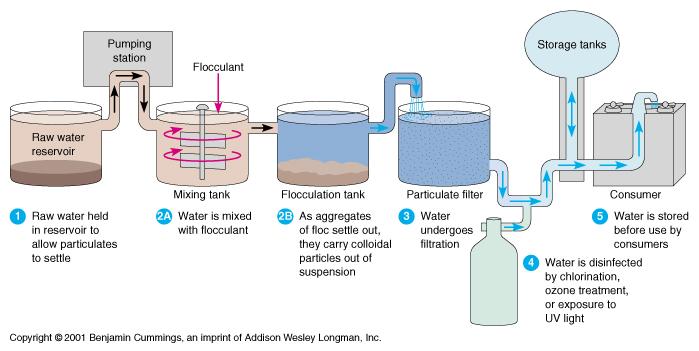 Home Septic SystemNo Chlorine usedUses a settling tank to settle the solidsLets waste water percolate into the soil to decomposeGlencoe - Virtual LabsUsing this site: http://www.glencoe.com/sites/common_assets/science/virtual_labs/CT04/CT04.htmlDirections:Test all the water samples by scrolling through the different water types and hit “Test”As you test the samples, fill in the table below, to complete the Type of Contamination and Treatment, use the tabs at the bottom of your screenUse the information you collected to answer the discussion questions at the end.Discussion Questions:What contaminants were found in surface water samples? What contaminants were found in groundwater samples?Why might groundwater and surface water have different contaminants? Explain beyond their different locations.Generally farmers do not farm and industries do not build factories on the side of mountains, making the mountain sparse of human population. Develop a hypothesis to why there might be high levels of nitrate in the water?Explain the concept of pH and what chemicals are used to treat low pH levels?Water in an old building was tested recently for metal contaminants and it showed high copper and iron contents with low pH levels. Twenty years ago, a water reading from this same exact building had low pH levels, but no metal contaminants. How and why did this occur?November 30th - Deprivation and ConservationObservation Lab:Directions:Using the microscope, look at the pond water displayed by the lensUsing the microscope, look at the tap water displayed by the lensUsing the microscope, look at the purified water displayed by the lensFor each water type, fill in the table below and answer the questions afterwardsData Table:Based on just your observations, which water do you think is the cleanest and why?Based on your data, which water is the cleanest and why?Explain why you picked the treatment plans you did.Why is it important to reduce how many chemicals are in our treatment processes? (Think about point and non-point sources)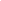 Type of PollutantExamples of PollutantSedimentsOxygen Demanding AgentsToxic MetalsInorganic Plant NutrientsOrganic ChemicalsVocabulary TermDefinitionWater PollutionPollutantSedimentsType of PollutantDescription of impact on the environment and organismsTiresSynthetic ClothingTennis BallsLaundry And Dishwasher Pods/TabletsCigarette ButtsGlitterWet WipesTea BagsPaintTakeaway CupsBiological Oxygen Demand15 ppm30 ppm60 ppm72 ppm98 ppm115 ppm125 ppmDissolved Oxygen100 ppm80 ppm60 ppm40 ppm12 ppm5 ppm0 ppmVocabulary TermDefinitionBiological oxygen demand (BOD)PhotosynthesisBioaccumulationEutrophicationGreater than 22Excellent22-17Good16-11FairLess than 11PoorVocabulary TermDefinitionBioindicatorsBiotic Index	MacroinvertebrateSample NameCityMountainLakeWell RuralAcidity pHMetals (mg/L)Coliform Bacteria (ml)Pesticides (mg/L)NitratesType of ContaminationTreatmentVocabulary TermDefinitionClean Water ActHome Septic SystemsWater Treatment SystemWater TypeDescription of ColorOrganisms Present?pH levelPossible Treatment NeededPond WaterTap waterPurified WaterVocabulary TermDefinitionWater ConservationWater Deprivation Compost